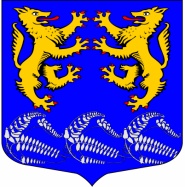 ГЛАВАМУНИЦИПАЛЬНОГО ОБРАЗОВАНИЯ «ЛЕСКОЛОВСКОЕ СЕЛЬСКОЕ ПОСЕЛЕНИЕ» ВСЕВОЛОЖСКОГО МУНИЦИПАЛЬНОГО РАЙОНА ЛЕНИНГРАДСКОЙ ОБЛАСТИПОСТАНОВЛЕНИЕ27  мая 2019 г                                                                                                №03дер. Верхние ОселькиО проведении схода гражданМО «Лесколовское сельское поселение»по вопросу избрания старостВ соответствии с Федеральным  законом  №131-ФЗ от 06.10.2003 г. «Об общих принципах организации местного самоуправления в Российской Федерации», областным законом от 28.12.2018 № 147-оз «О старостах сельских населенных пунктов Ленинградской области и содействии участию населения в осуществлении местного самоуправления в иных формах на частях территорий муниципальных образований Ленинградской области», Уставом  МО  «Лесколовское сельское поселение» Всеволожского  муниципального района  Ленинградской области, руководствуясь   Положением  о порядке подготовки и проведения схода граждан в населенных пунктах муниципального образования «Лесколовское сельское поселение», утвержденным решением совета депутатов МО «Лесколовское сельское поселение»  №5 от 14.03.2019г. ПОСТАНОВЛЯЮ:1.Провести  сходы граждан муниципального образования «Лесколовское сельское поселение» в  сельских населенных пунктах по вопросу избрания  старост.2. Установить дату, место и время проведения схода граждан в соответствии с приложением 1.3. Обеспечить подготовку и проведение схода граждан  по вопросу избрания старост администрации МО «Лесколовское сельское поселение». 4.Опубликовать настоящее решение в газете «Лесколовские вести» и разместить на официальном сайте муниципального образования «Лесколовское сельское поселение» Всеволожского муниципального района Ленинградской области в информационно-телекоммуникационной сети Интернет. 5.Настоящее решение вступает в силу после его официального опубликования.     6. Контроль за исполнением настоящего постановления оставляю за собой.Глава муниципального образования«Лесколовское сельское поселение»                                                 А.Л. МихеевПриложение № 1к постановлению главыМО «Лесколовское сельское поселение № 3от 27.05.2019             Наименование населенного пункта, в котором избирается старостаДата       Время схода гражданМесто схода граждан д. Нижние Осельки9.06.201912-00У магазинад. Рохма8.06.201913-00 У трансформаторной будкид.Хиттолово8.06.201912-00У магазинапос. ст.Осельки8.06.201911-00У магазина д.Лесколово8.06.201916-00У пруда д. Гапсары8.06.201915-00У трансформаторной будки д.Лехтуси8.06.201914-00У магазина д. Кискелово8.06.201917-00У магазинад. Аньялово8.06.201913-30У магазина пос. ст. Пери8.06.201914-00ст.Пери д.4